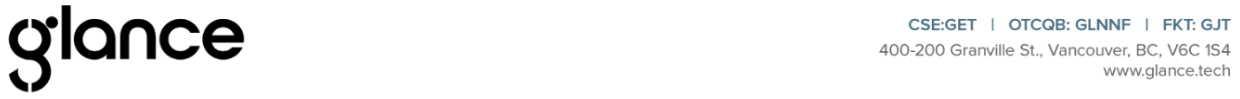 GLANCE TECHNOLOGIES Sets Date for SHAREHOLDER MEETINGMarch 11, 2018 – Vancouver, B.C. – Glance Technologies Inc. (“ Glance”) (CSE: GET: CN / OTCQB: GLNNF / FKT: GJT) today announced that on June 12, 2018 it will hold its annual general meeting of shareholders (the “Annual General Meeting”). At the Annual General Meeting, shareholders will be asked to vote in respect of the election of Glance’s directors and auditors. The Annual General Meeting will also address the matters raised in a shareholder requisition, namely a resolution to remove three of Glance’s five incumbent directors and to replace the removed directors with three dissident directors nominated by Penny Green. As previously disclosed, Glance received a requisition for a shareholders’ meeting from Ms. Green subsequent to terminating Ms. Green as an officer of Glance.Shareholders as of April 20, 2018 will be entitled to vote on the matters raised at the Annual General Meeting and will receive detailed information about the above matters in the form of a management information circular (the “Circular”) in advance of June 12, 2018. Shareholders should read the Circular carefully before reaching any decision with regard to their vote. In the meantime, there is no need for shareholders to take any action in respect of voting their shares.Glance remains focused on its strategy of enhancing shareholder value through the development of its Glance Pay mobile payment system and its end to end blockchain solution for a rewards based cryptocurrency.
About Glance Technologies Inc.Glance Technologies owns and operates Glance Pay, a streamlined payment system that revolutionizes how smartphone users choose where to shop, order goods and services, make payments, access digital receipts, redeem digital deals, earn great rewards & interact with merchants. Glance offers targeted in-app marketing, geo targeted digital coupons, customer feedback, in-merchant messaging and custom rewards programs. The Glance Pay mobile payment system consists of proprietary technology, which includes user apps available for free downloads in IOS (Apple) and Android formats, merchant manager apps, a large scale technology hosting environment with sophisticated anti-fraud technology and lightning fast payment processing.  Glance has also recently purchased a blockchain solution for a rewards-based cryptocurrency.For more information about Glance, please go towww.glance.tech. For more information, contact:Investor Relations1-866-258-1249investors@glancepay.comNeither the Canadian Securities Exchange nor its Regulation Services Provider (as that term is defined in the policies of the Canadian Securities Exchange) accepts responsibility for the adequacy or accuracy of this release.